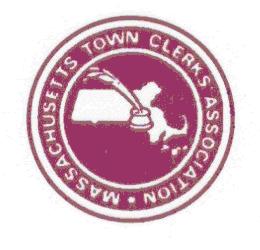 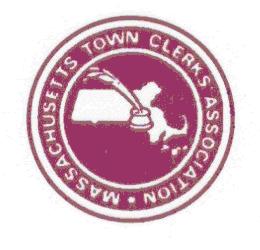 You are cordially invited to join the Massachusetts Town Clerk’s Association at our upcoming conference!Vendors interested in participating at this conference are requested to complete and return the following attached documents:Vendor Registration & Payment Form: Vendor space will be reserved only upon receipt of completed registration forms and full payment. Vendor Information & Summary of Services Form:  Company information, registration contact, vendor attendee contacts and a brief summary of products/services provided by your company.  This information will be compiled and published in the Conference Brochure distributed to all participants.Please mail all completed forms, along with a check payable to “Massachusetts Town Clerks Association” to:Danielle M Sicard, MTCA 1st VP 136 Elm StreetEaston, MA  02356All registration forms and payments must be received by May 15th (or until full), to be assured of space among the exhibiting vendors and inclusion in the Conference Brochure.   There is a $100 late fee for any registrations after the deadline.Hotel Registration Information:  The Hotel registration link will be available on April 10th We will email the hotel information to all vendors who have submitted their registration form and payment by this date.  Please note the hotel registration deadline is no later than May 5th or until no vacancies remain.    Please feel free to contact me with any questions at dsicard@easton.ma.us. The MTCA greatly appreciates your continued support and participation at the upcoming conference. I look forward to working with you.With appreciation for your participation,Danielle M Sicard, 1st VP, MTCAVENDOR REGISTRATION FORM &PAYMENT INFORMATIONMASSACHUSETTS TOWN CLERKS ASSOCIATIONSUMMER CONFERENCE 2024Sponsor a break, breakfast, lunch, dinner etc.  Any amount you choose to donate goes towards defraying costs and will be appropriately recognized by the Association.	Please make check payable to:   MASSACHUSETTS TOWN CLERKS ASSOCIATION******************************************************************************************************************MTCA USE ONLY:VENDOR INFORMATION & SUMMARY OF SERVICESMASSACHUSETTS TOWN CLERKS ASSOCIATION SUMMER CONFERENCE 2024COMPANY INFORMATIONALL fields with information will appear in the published conference brochureCompany information Notes (if necessary):  COMPANY REGISTRATION CONTACTList who is responsible for completing registration form & payment.This information will NOT appear in the published conference brochure.MASSACHUSETTS TOWN CLERKS ASSOCIATIONSUMMER CONFERENCE 2024VENDOR ATTENDEESAttendees for this conference will appear in the published conference brochure.INSTRUCTIONS FOR COMPANY REGISTRATION CONTACT SECTION:             X “CONFERENCE ATTENDEE” for anyone who will be attending this conferenceMASSACHUSETTS TOWN CLERKS ASSOCIATIONSUMMER CONFERENCE 2024    SUMMARY OF SERVICESThis information will appear in the published conference brochure.SUMMARY OF PRODUCTS / SERVICES (Not more than 75 words):Conference Details:2024 MTCA SUMMER CONFERENCEHOTEL 1620180 WATER STREET, PLYMOUTH, MAJune 5th – 7thVendor Hours:12noon on June 5th – 5PM on June 6th   12noon on June 5th – 5PM on June 6th   Vendor Set Up Begins:8AM Wednesday, June 5th8AM Wednesday, June 5thVendor Visiting HoursWednesday, June 5th 12:00-1:45 PM (prior to educational session)3:00-3:30 (educational session break)Thursday, June 6th 8:00-9:00 AM (prior to educational sessions)10:15-10:45 AM (educational session break)3:00-3:30 PM (educational session break)VENDOR NAME:Vendor SpaceVendor SpaceCOSTTOTALTOTALVendor Registration & Exhibit Space:Vendor Registration & Exhibit Space:$300.00$Additional TablesAdditional Tables@$100.00/each$Late fee – form received after May 15th Late fee – form received after May 15th $100.00$MealsMealsCOSTTOTALTOTALThursday BreakfastThursday Breakfast@$35.00/each$Thursday LunchThursday Lunch@$40.00/each$Thursday Dinner 	Thursday Dinner 	@$55.00/each$Dinner ChoicesDinner ChoicesGrilled Steak House with RiceGrilled Steak House with RiceGrilled Steak House with RiceGrilled Steak House with RiceGrilled Steak House with RiceGrilled Swordfish SteakGrilled Swordfish SteakGrilled Swordfish SteakGrilled Swordfish SteakGrilled Swordfish SteakRoasted Native TurkeyRoasted Native TurkeyRoasted Native TurkeyRoasted Native TurkeyRoasted Native TurkeyFriday Breakfast                                 Friday Breakfast                                 @$35.00/each$VOLUNTARY SPONSORSHIPVOLUNTARY SPONSORSHIPVOLUNTARY SPONSORSHIP$Sponsor toward:     TOTAL ENCLOSED:$Mail Payment to:Danielle M Sicard, MTCA 1st VPEmail advance copy to: dsicard@easton.ma.us136 Elm StreetEaston, MA  02356Registration Form received date:Registration Form received date:Via:EmailMailPayment Received:Check Amount:$$$Check #Balance due:$$$Date entered on MTCA software:Date entered on MTCA software:Date entered on MTCA software:Company Name:Company Address:Company City:State:Zip:Company Phone #:Company Email:Company Website:First Name: Last NamePhoneEmailVendor Attendees:   # of vendors that will be in attendance at your table(s)                                   Should match # of Conference Attendee X belowNameEmailTitleCONFERENCEATTENDEE